ГЛАВА БЕРЕЗОВСКОГО РАЙОНА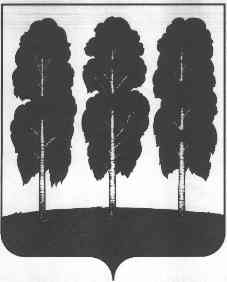 ХАНТЫ-МАНСИЙСКОГО АВТОНОМНОГО ОКРУГА – ЮГРЫПОСТАНОВЛЕНИЕ от  22.09.2020                                                     	     № 42пгт. БерезовоО награждении В соответствии с постановлением главы Березовского района от 22 мая   2019 года № 28 «Об учреждении поощрений главы Березовского района и признании утратившими силу некоторых муниципальных правовых актов   главыБерезовского района», на основании решения Комиссии по поощрениям главы Березовского района (протокол от 21 сентября 2020 года № 20):	1. Поощрить Благодарственным письмом главы Березовского района Колотыгину Марину Геннадьевну, повара муниципального бюджетного общеобразовательного учреждения Игримская средняя общеобразовательная школа №1 (структурное подразделение «Детский сад Звёздочка», за многолетний добросовестный труд в Березовском районе и в связи с празднованием Дня дошкольного работника.2. Отделу по бухгалтерскому учету и отчетности администрации Березовского района выплатить 5 000 (пять тысяч) рублей, в том числе НДФЛ, за счет средств местного бюджета, согласно постановлению главы Березовского района от 22 мая  2019 года № 28 «Об учреждении поощрений главы Березовского района и признании утратившими силу некоторых муниципальных правовых актов   главы Березовского района», лицам, указанным в пункте 1 настоящего постановления.3. Опубликовать настоящее постановление в газете «Жизнь Югры» и разместить на официальном веб-сайте органов местного самоуправления Березовского района.4. Настоящее постановление вступает в силу после его подписания. 5. Контроль за исполнением настоящего постановления оставляю за собой.Глава района                                                                                                  В.И. Фомин